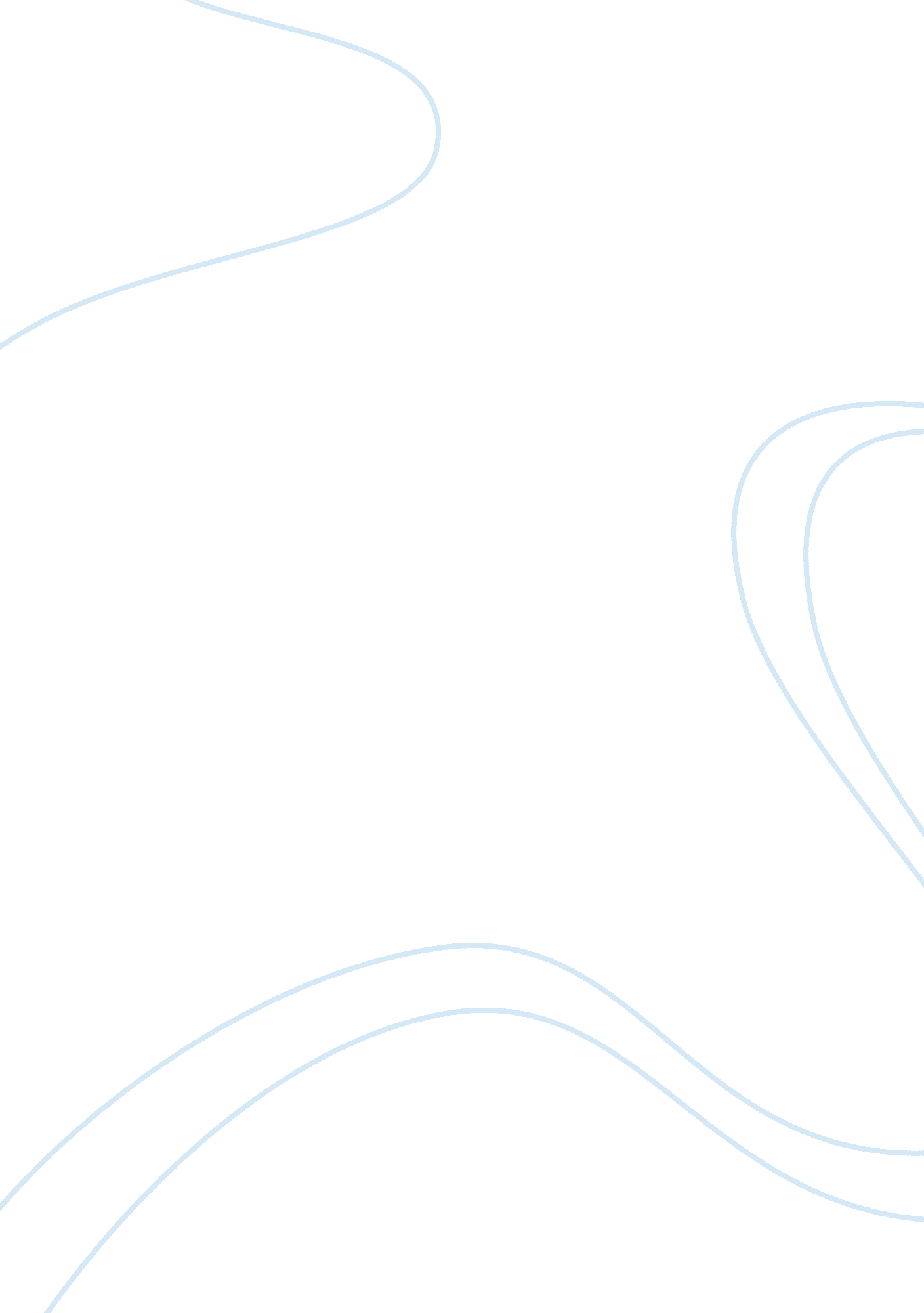 Affirmative action debate (bus205)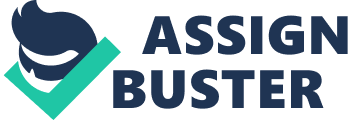 Affirmative Action programs offer minorities and women an opportunity to advance in the corporate world without limitations. Without the Affirmative Action Programs, many of the successful minorities we see would not have succeeded. Private enterprises have taken the matters into their own hands to create opportunities for diversity, extend creativity, and acknowledge individuals of great talents. If the Affirmative Actions Programs did not exist, many of the creations we have in corporate America would have been lost. The monotony and stigma of the population’s majority would rule to concepts of society.  For instance, women have approached business in an open manner to suggest empathy for consumers. The empathy placed in advertising and sales has increased the return on investment (ROI) for businesses across the world. Although Affirmative Actions Programs have supported the efforts of minorities and women, the programs have helped businesses expand beyond their normal means of success. The support is two-fold. Businesses that encourage Affirmative Action programs have reaped benefits beyond the success of minorities and women. The businesses have taken advantage of this so-called ‘ diverse’ approach to grow their successes. Affirmative Actions programs should be required in all business establishments to reap benefits for both parties. Women and minorities can add a new perspective to business while businesses can increase their fortune by allowing these individuals to take control where needed. 